__三民__國中__110___年__1__學期___1__次月考第__1__份(理化)一.選擇題一.選擇題一.選擇題一.選擇題一.選擇題1.2.3.4.5.DBDBD 9S三民110010101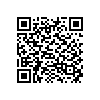  9S三民110010102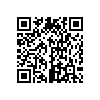  9S三民110010103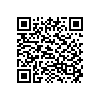  9S三民110010104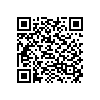  9S三民110010105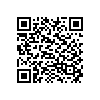 6.7.8.9.10.CACCB 9S三民110010106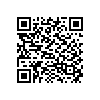  9S三民110010107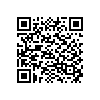  9S三民110010108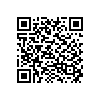  9S三民110010109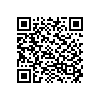  9S三民110010110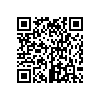 11.12.13.14.15.BCBAC 9S三民110010111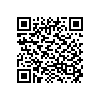  9S三民110010112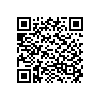  9S三民110010113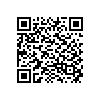  9S三民110010114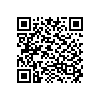  9S三民110010115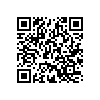 16.1718.19.20.BABCA 9S三民110010116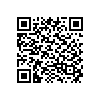  9S三民110010117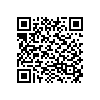  9S三民110010118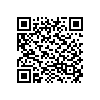  9S三民110010119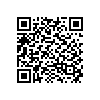 	 9S三民110010120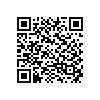 21.22.23.24.25.ACBBD 9S三民110010121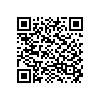  9S三民110010122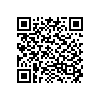  9S三民110010123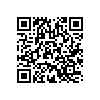  9S三民110010124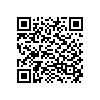  9S三民110010125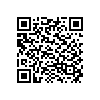 26.27.28.29.30.BBAAB 9S三民110010126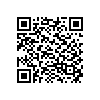  9S三民110010127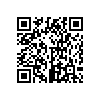  9S三民110010128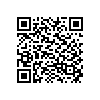  9S三民110010129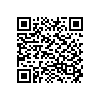 	9S三民110010130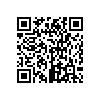 31.32.33.34.35.ADACB 9S三民110010131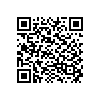  9S三民110010132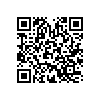 	9S三民110010133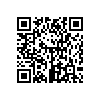  9S三民110010134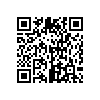  9S三民110010135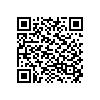 36.37.38.39.40.DDAAD 9S三民110010136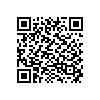  9S三民110010137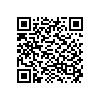  9S三民110010138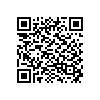  9S三民110010139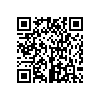  9S三民11010140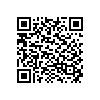 